Football - -Cheer - -Flag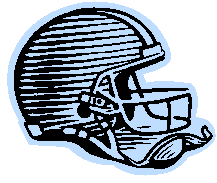       SPARTAN DAY                                 (3rd – 6th)                (K – 6th)                         (K – 2nd)                                    Sign-ups at Barker Field_______________________Date:	Saturday, June 13TH Rain or ShineTime:	1:00 p.m.  – 4:00 p.m.Football  (grades 3-6) $100 plus a $40 personalized jersey feeCheer (grades 3-6) $100Flag Football & Cheer (grades K-2)  $65Football Questions please call Bobby Johnson (937) 903-0894  Cheer Questions please call Brittany Burton 937) 542-1229***FLAG FOOTBALL & FLAG CHEER – Games on Thursday & 7-on-7***Pre-registration begins TODAY! Please visit VVJSF.COM to print your registration form. We know also have a PayPal option for your convenience on the website.  Also, join our Facebook pages at Valley View Junior Spartan Football and Valley View Junior Spartan CheerleadersMail registration and payment to:P.O. BOX 201 Farmersville, Oh 45325NO FOOTBALL registrations accepted after June 24thNO CHEER registrations accepted after June 15th ***All new players (3rd-6th) are required to provide a copy of Birth Certiﬁcate******All players (3rd-6th) are required to have updated physicals***IMPORTANT DATES for 3rd  through 6th football*Date TBA - Camp @ the High School, 9-11am*7/20 PHYSICALS MUST BE TURNED IN OR PLAYER CANNOT CONDITION*7/20 CONDITIONING STARTS (KERCHER PARK)*7/29 1st DAY OF PADS (must have completed 7days of conditioning)*Date TBA - Weigh – In’sIMPORTANT DATES FOR CHEER 3rd through 6th *6/15 5p-7p  - UNIFORM FITTING (5th– 6th grade only) *6/16 5p-7p  - UNIFORM FITTING (3rd- 4th grade only)   *7/25 - CHEER CAMP (3rd – 6th grade) 1-6pm – MUST HAVE PHYSICAL TO PARTICIPATE*7/25 – FIRST PRACTICE (all grades K-6th)